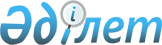 О присвоении наименований и переименований улицРешение акима сельского округа Тан Жалагашского района Кызылординской области от 31 октября 2017 года N 16. Зарегистрировано Департаментом юстиции Кызылординской области 14 ноября 2017 года N 6022
      В соответствии с Законом Республики Казахстан от 8 декабря 1993 года "Об административно-территориальном устройстве Республики Казахстан", Законом Республики Казахстан от 23 января 2001 года "О местном государственном управлении и самоуправлении в Республике Казахстан" и заключением областной ономастической комиссии от 26 апреля 2017 года № 1 аким сельского округа Тан РЕШИЛ:
      1. Присвоить наименования следующим безымянным улицам села Тан:
      1) имя "Жамбыл Жабаев";
      2) улице №2 наименование "Жанаконыс";
      3) улице №3 наименование "Карасу".
      2. Переименовать следующие улицы села Тан: 
      1) улицу "Абай" именем "Абай Кунанбаев"; 
      2) улицу "Валиханов" именем "Шокан Валиханов"; 
      3) улицу "Жамбыл" именем "Мусирали баба";
      4) улицу "Сейфуллин" именем "Сакен Сейфуллин".
      3. Настоящее решение вводится в действие по истечении десяти календарных дней после дня первого официального опубликования.
					© 2012. РГП на ПХВ «Институт законодательства и правовой информации Республики Казахстан» Министерства юстиции Республики Казахстан
				
      Аким сельского округа Тан

Байнахатов А.К.
